от 03 ноября 2015 года									     № 486-рО работе служб жизнеобеспечения населения в праздничный день 
4 ноября 2015 годаВ целях обеспечения устойчивой работы служб жизнеобеспечения городского округа город Шахунья  Нижегородской области по обслуживанию населения 4 ноября 2015 года, создания необходимых условий для полноценного и безопасного отдыха жителей городского округа город Шахунья в день празднования Дня народного единства:1. Рекомендовать начальникам отделов и секторов администрации городского округа город Шахунья Нижегородской области:1) Обеспечить в выходные и праздничные дни с  16:00 часов 3 ноября до 08:00 часов 5 ноября 2015 года круглосуточное дежурство ответственных работников, не отменяя специального графика ежедневных круглосуточных дежурств на этот период года, установленного для организаций и соответствующих служб жизнеобеспечения.2) Представить графики дежурств ответственных должностных лиц начальнику общего отдела администрации городского округа город Шахунья до 15.00 часов 
3 ноября 2015 года.3) Обеспечить круглосуточный контроль за работой потенциально-опасных предприятий и объектов жизнеобеспечения городского округа город Шахунья с дежурством ответственных работников в подведомственных службах и подразделениях.4) Организовать контроль за организацией уборки территорий домовладений, своевременным вывозом твердых бытовых отходов, а так же соблюдением законодательства в сфере благоустройства.5) Совместно с Отделом МВД России по городу Шахунья:усилить контроль за подвальными и чердачными помещениями домов и зданий с пустующими квартирами, обратить особое внимание на проверку бесхозных и припаркованных возле домов и зданий автомашин;осуществить оперативное обследование и круглосуточный контроль за состоянием мест массового скопления людей и охрану общественного порядка, обратив особое внимание на места народных гуляний, крупные торговые комплексы, продовольственные и вещевые рынки, помещения предприятий, сданных в аренду под организацию розничной и оптовой торговли;в рамках своих полномочий ограничить продажу алкогольной продукции, слабоалкогольных напитков, пива, а также прохладительных напитков в стеклянной таре в местах проведения массовых мероприятий и на прилегающих территориях;6)  Организовать выполнение превентивных мер пожарной безопасности в местах массового отдыха населения, совместно с отделом надзорной деятельности по городскому округу город Шахунья усилить контроль за выполнением противопожарных мероприятий на территории городского округа город Шахунья.2. Начальнику отдела промышленности, транспорта, связи, жилищно-коммунального хозяйства и энергетики администрации городского округа город Шахунья (Смирнов А.С.) в рамках своих полномочий в установленном порядке организовать взаимодействие с начальниками  территориальных отделов и секторов администрации городского округа город Шахунья, руководителями предприятий жилищно-коммунального хозяйства и иных организаций:по обеспечению устойчивого водоснабжения, электроснабжения, теплоснабжения, газоснабжения и другого инженерного обеспечения жилых и многоквартирных домов, объектов здравоохранения, образования, промышленных предприятий, оказывающих коммунальные услуги жилищному фонду, бесперебойной работе наружного освещения; по установлению дежурства аварийных служб и бригад в усиленном режиме, в том числе посредством создания достаточных запасов материалов для проведения аварийно-восстановительных работ.3. Директору МУП «Шахунское ПАП» (Соколов А.Н.) обеспечить регулярное пассажирское транспортное сообщение в населенных пунктах городского округа город Шахунья и информирование пассажиров о режиме его работы в праздничный день.4. Контроль за исполнением настоящего распоряжения оставляю за собойГлава администрации городскогоокруга город Шахунья								        Р.В.Кошелев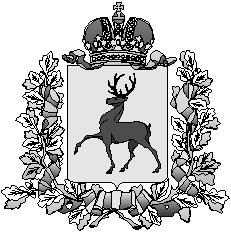 Администрация городского округа город ШахуньяНижегородской областиР А С П О Р Я Ж Е Н И Е